Biennial Dinner  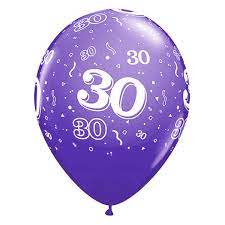 The 2024 Biennial Dinner will beon Thursday 27th June 2024,  7pm for 7.30pm at Leamington & County Golf Club. Golf Lane, Whitnash, CV31 2QA.The theme for the evening will be“Celebrating 30 years”Our speaker will be Eddie Smallwood, who will be giving a talk on“Every Picture tells a Story”The event will be Black Tie/ Posh frocks (or smart).Carriages at 11pm.Price £49 per personThere is a choice for Starters, Main course and Puddings which you will need to choose at the time of booking. A form is attached which it would be useful if you would complete and bring with you to book.Bookings will be taken at the April and May meetings at the Spa Centre.The preferred method of payment is by bank transfer.Or you can book your place by contacting:dosi@tasrls.org.ukattaching your completed application form